Assignment:  Simplifying Rational Expressions1.  						2.    			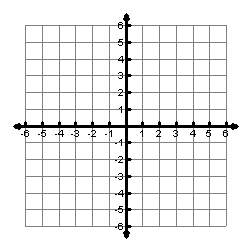 3.  						4.	Simplify.5.					6.					7.	8.					9.					10.	11.				12.						13.	14.				15.					16.	17.				18.					19.	20.	